ПОСТАНОВЛЕНИЕ                                                                     КАРАРN 10                                                 с. Лекарево               от 26 сентября  2017 г.                        Об инициировании проведения референдумаВ соответствии со статьей 15 Федерального закона от 12.06.2002 № 67-ФЗ «Об основных гарантиях избирательных прав и права на участие в референдуме граждан Российской Федерации», статьями 22, 56 Федерального закона от 06.10.2003  № 131-ФЗ «Об общих принципах организации местного самоуправления в Российской Федерации», статьей 12 Закона Республики Татарстан  от 24.03.2004 № 23-3РТ «О местном референдуме», статьей 11 Устава Лекаревского  сельского поселения Елабужского муниципального района, решением Совета Лекаревского сельского поселения от 01.07.2014 г. №150 «Об утверждении Положения о самообложении граждан и порядке сбора и использования средств самообложения граждан на территории Лекаревского  сельского поселения Елабужского муниципального района»Исполнительный комитет Лекаревского  сельского поселения Елабужского муниципального районаРеРПОСТАНОВЛЯЕТ:1.  Инициировать проведение местного референдума по вопросу:1.1.     «Согласны ли вы на введение самообложения в сумме 200 рублей с граждан, место жительства которых расположено в границах муниципального образования Лекаревское сельское поселение Елабужского муниципального района, достигших возраста 18 лет, за исключением инвалидов общего заболевания,  ветеранов ВОВ и боевых действий, вдов участников ВОВ и боевых действий, многодетных семей, студентов очных отделений высших и средне-специальных (средне-профессиональных) учебных заведений,  размер платежей для которых составляет 100 рублей,на решение следующих вопросов местного значения:  1. Приобретение навесного оборудования для трактора (роторная косилка и навесной снегоуборочный отвал);           2. Направление остатка  денежных средств  самообложения граждан 2015 года в сумме 1500 рублей на решение вопросов местного значения при введении самообложения граждан в 2018 году          «ДА»                                                      « НЕТ».2. Направить настоящее постановление в Совет Лекаревского сельского поселения Елабужского муниципального района для дальнейшего рассмотрения вопроса о проведении референдума.3.  Настоящее постановление подлежит обнародованию.         4. Контроль за исполнением настоящего постановления оставляю за собой.Руководитель                                                                                М.Д. МасалимовИСПОЛНИТЕЛЬНЫЙ КОМИТЕТ ЛЕКАРЕВСКОГО СЕЛЬСКОГО ПОСЕЛЕНИЯ ЕЛАБУЖСКОГО МУНИЦИПАЛЬНОГО РАЙОНАРЕСПУБЛИКИ ТАТАРСТАН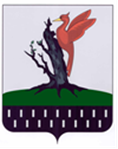 ТАТАРСТАН  РЕСПУБЛИКАСЫ АЛАБУГА  МУНИЦИПАЛЬ РАЙОНЫ ЛЕКАРЕВО АВЫЛ ЖИРЛЕГЕБАШКАРМА            КОМИТЕТЫ